Group: Robins 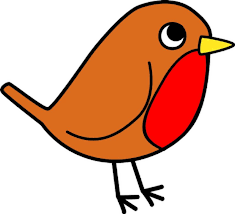 The Robins now have 10 words to learn each week. Most words will follow a pattern, and there will still be some of our Year 1 common exception words too. Y1 common exception words on weekly tests have now finished Here’s how your child went on in their test:	    Green = correct     Pink = incorrect     * = letter reversalGroup: Blackbirds  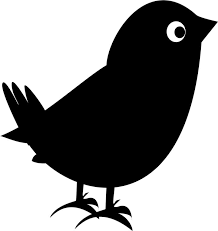 The Blackbirds now have 8 words to learn each week. Most words will follow a pattern, and there will still be some of our Year 1 common exception words too. Words marked like * this * are our Y1 common exception words.*** PLEASE RETURN RED FILE EACH FRIDAY – THANKS! ***Here’s how your child went on in their test:	    Green = correct     Pink = incorrect     * = letter reversal Group: Canaries 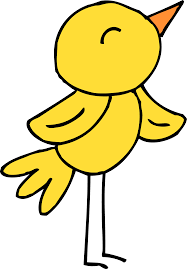 The Canaries now have 7 words to learn each week. Most words will follow a pattern, and there will be some of our Year 1 common exception words too. Words marked like * this * are our Y1 common exception words.*** PLEASE RETURN RED FILE EACH FRIDAY – THANKS! ***Here’s how your child went on in their test:	    Green = correct     Pink = incorrect     * = letter reversalWeek 1Year 1 Spelling Practice Summer Term: w/b 25.4.22Year 1 Spelling Practice Summer Term: w/b 25.4.22Year 1 Spelling Practice Summer Term: w/b 25.4.22Year 1 Spelling Practice Summer Term: w/b 25.4.22Year 1 Spelling Practice Summer Term: w/b 25.4.22Spelling Pattern: -esTest: Friday 29.4.22Spelling Pattern: -esTest: Friday 29.4.22Spelling Pattern: -esTest: Friday 29.4.22Spelling Pattern: -esTest: Friday 29.4.22Spelling Pattern: -esTest: Friday 29.4.22LookSayCoverWriteCheckCheckWriteCheckWriteChecke x a m p l ee x a m p e l××e x a m p l ee x a m p l e1buses2foxes3dishes4wishes5bushes6crashes7flashes8misses9classes10glassesWeek 1Year 1 Spelling Practice Summer Term: w/b 25.4.22Year 1 Spelling Practice Summer Term: w/b 25.4.22Year 1 Spelling Practice Summer Term: w/b 25.4.22Year 1 Spelling Practice Summer Term: w/b 25.4.22Year 1 Spelling Practice Summer Term: w/b 25.4.22Spelling Pattern: a_e (split digraph) Test: Friday 29.4.22Spelling Pattern: a_e (split digraph) Test: Friday 29.4.22Spelling Pattern: a_e (split digraph) Test: Friday 29.4.22Spelling Pattern: a_e (split digraph) Test: Friday 29.4.22Spelling Pattern: a_e (split digraph) Test: Friday 29.4.22LookSayCoverWriteCheckCheckWriteCheckWriteChecke x a m p l ee x a m p e l××e x a m p l ee x a m p l e1came2make3shake4awake5plane6brave7grapes8* school *Week 1Year 1 Spelling Practice Summer Term: w/b 25.4.22Year 1 Spelling Practice Summer Term: w/b 25.4.22Year 1 Spelling Practice Summer Term: w/b 25.4.22Year 1 Spelling Practice Summer Term: w/b 25.4.22Year 1 Spelling Practice Summer Term: w/b 25.4.22Spelling Pattern: orTest: Friday 29.4.22Spelling Pattern: orTest: Friday 29.4.22Spelling Pattern: orTest: Friday 29.4.22Spelling Pattern: orTest: Friday 29.4.22Spelling Pattern: orTest: Friday 29.4.22LookSayCoverWriteCheckCheckWriteCheckWriteChecke x a m p l ee x a m p e l××e x a m p l ee x a m p l e1c or n2b or n3f or k4sh or t5t or ch6* says *7* today *